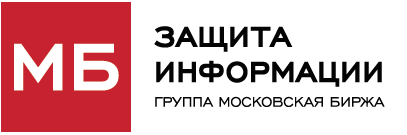 Выберите один из вариантов, совмещение не допускается:  Особые условия	 Special conditions Заявление об изменении Услуг Внешних Подключений/ External access service change formЗаявление об изменении Услуг Внешних Подключений/ External access service change form№ _____ к Договору/to the Agreement ______ /CLZ№ _____ к Договору/to the Agreement ______ /CLZ(направляется в электронной форме через Универсальный Файловый Шлюз или Личный кабинет участника,
либо в двух экземплярах в бумажной форме (оригиналы))(направляется в электронной форме через Универсальный Файловый Шлюз или Личный кабинет участника,
либо в двух экземплярах в бумажной форме (оригиналы))(направляется в электронной форме через Универсальный Файловый Шлюз или Личный кабинет участника,
либо в двух экземплярах в бумажной форме (оригиналы))(направляется в электронной форме через Универсальный Файловый Шлюз или Личный кабинет участника,
либо в двух экземплярах в бумажной форме (оригиналы))Наименование Клиента/ФИО* (Client name):Заказ услуг№Наименование услуги/ Service nameВид изменения/Change typeКол-во /Service qty1Добавление VPN логина / add VPN loginsлогин-пароль / login-passwordОтключение услуг№Наименование услуги/ Service nameУслуги для отключения /Services for disable1Отключение VPN логина / disable VPN loginsПеречислите логины для удаления:Изменение услуг№Наименование услуги/ Service nameУслуги для изменения /Services for changing1Изменение пароля VPN логина / VPN login password changeПеречислите логины для изменения:ФИО исполнителя (Full name of the application executor):Адрес электронной почты, телефон (Contact e-mail, phone):От Оператора Связи ООО «МБ Защита информации»/ On behalf of Operator MOEX Information Security LLC____________________________________От Клиента/ On behalf of the client____________________________________________________________________________________________________________________________/____________________Подпись/расшифровка подписиSignature/decryption of the signature________________/____________________Подпись/расшифровка подписиSignature/decryption of the signatureДата подписания Заявления Date of acceptance «____» __________ 20__г./Дата подачи Заявления Service request date «___» ____________ 20__г./